Imię i nazwisko ……………………………………………………… Klasa ………… Grupa A Rozdział 13. Osiągnięcia starożytnych RzymianPolecenie 1. (3 punkty) Nazwij budowle rzymskie, których dotyczą opisy.a) …………………… – budowla służąca jako sala sądowa, a w czasie wolnym od rozpraw – jako hala targowa lub miejsce spotkań.b) …………………… – budowla z areną i rzędami siedzeń, na której organizowano rzymskie igrzyska.c) …………………… – świątynia poświęcona wszystkim bogom. Budowla ta była zwieńczona kopułą.Polecenie 2. (1 punkt) Przyjrzyj się ilustracji, a następnie wyjaśnij, jaką rolę pełniło widoczne na niej miejsce.……………………………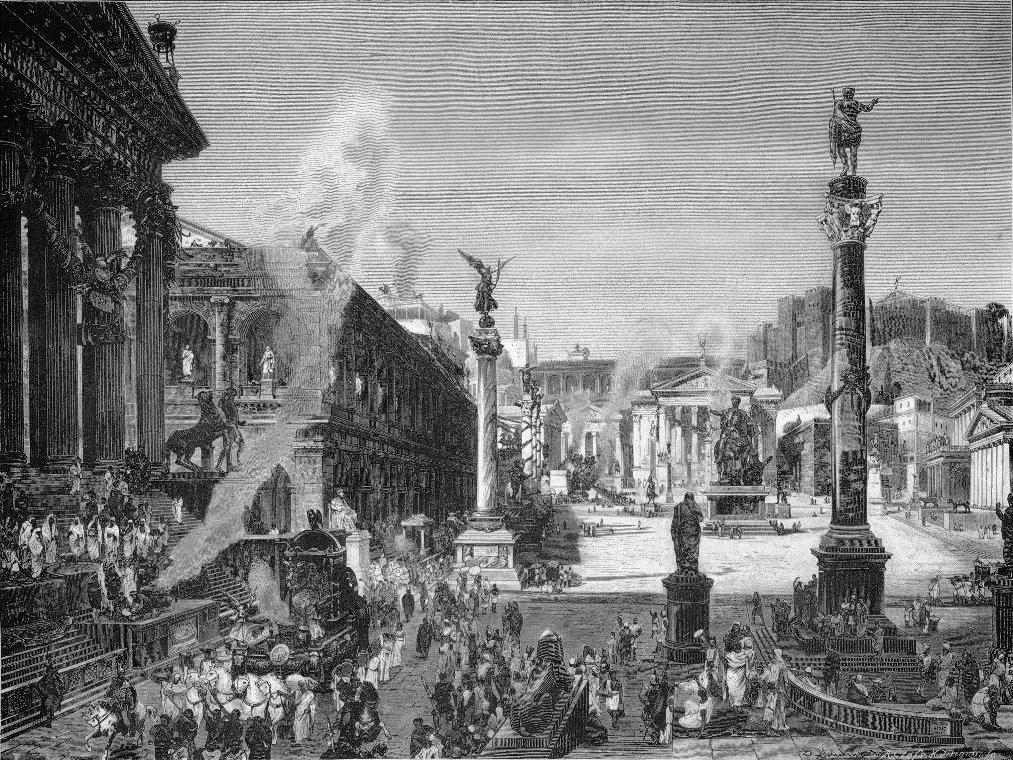 …………………………………………………………………………………………………………………………………………………………………………………………………………………………………………………………………………………………………………………………………Polecenie 3. (3 punkty) Połącz postać z jej dokonaniem.1. Wergiliusz		a) Napisał Eneidę.2. Horacy		b) Był autorem poematu o dziejach świata.3. Owidiusz		c) Tworzył pieśni i satyry.1 – ………, 2 – ………, 3 – ……… .Imię i nazwisko ……………………………………………………… Klasa ………… Grupa B Rozdział 13. Osiągnięcia starożytnych RzymianPolecenie 1. (3 punkty) Nazwij budowle rzymskie, których dotyczą opisy.a) …………………… – obiekt sportowo-rekreacyjny, na którym znajdowały się m.in. baseny, boiska, sala gimnastyczna, sala masażu i biblioteka.b) …………………… – wodociąg dostarczający wodę do rzymskich miast.c) …………………… – budowla przypominająca dzisiejszy stadion. W jego centralnej części znajdował się tor wyścigowy, który otaczała widownia.Polecenie 2. (1 punkt) Przyjrzyj się ilustracji, a następnie wyjaśnij, jakim celom służyły ukazane na niej działania podejmowane przez Rzymian.………………………………………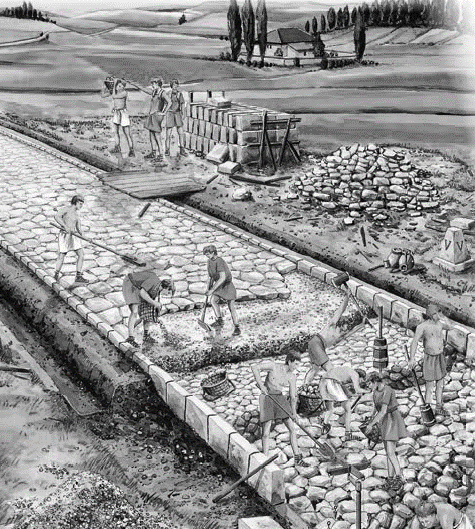 ………………………………………………………………………………………………………………………………………………………………………………………………………………………………………………………………………………………………………………………………………………………………………………………………………………………………………………………Polecenie 3. (3 punkty) Połącz postać z jej dokonaniem.1. Wergiliusz		A. Był autorem wierszy miłosnych.2. Owidiusz		B. Napisał Eneidę.3. Horacy		C. Tworzył pieśni i satyry.1 – ………, 2 – ………, 3 – ……… .Rozdział 13.Osiągnięcia starożytnych Rzymian – model odpowiedzi (7 pkt) Grupa A Polecenie 1. (0–3) a) bazylikab) amfiteatrc) PanteonPolecenie 2. (0–1) Przykładowa odpowiedź:Forum Romanum to rozległy plac, na którym odbywały się najważniejsze uroczystości państwowe oraz religijne. Znajdowały się tam też najważniejsze budowle państwowe oraz świątynie.Polecenie 3. (0–3) 1 – A, 2 – C, 3 – BGrupa B Polecenie 1. (0–3) a) termyb) akweduktc) cyrkPolecenie 2. (0–1) Przykładowa odpowiedź:Rzymianie budowali drogi, aby korzystali z nich podróżni i kupcy. Drogi służyły też armii rzymskiej, aby mogła szybko przemieszczać żołnierzy w miejsca zagrożone przez wroga. Polecenie 3. (0–3) 1 – B, 2 – A, 3 – C